                                              П О С Т А Н О В Л Е Н  И Е                                                            Ш У Ö Мот  31 октября  2017 года  № 10/23	с. Уег Республики КомиОб утверждении перечня первичных средств тушения пожаров и противопожарногоинвентаря  в индивидуальных жилых домах граждан           В целях обеспечения первичных мер пожарной безопасности на территории сельского поселения «Уег» и в соответствии с Федеральными законами от   06 октября 2003г. № 131-ФЗ «Об общих принципах организации местного самоуправления в Российской Федерации», от 21 декабря 1994г. № 69-ФЗ           «О пожарной безопасности», от 25 октября 2006г. № 172-ФЗ «О внесении изменений в отдельные законодательные акты Российской Федерации по вопросам пожарной безопасности», Законом Республики Коми от 06 октября 2006г. № 82-РЗ «О некоторых вопросах в области пожарной безопасности на территории Республики Коми» и Уставом сельского поселения «Уег»ПОСТАНОВЛЯЮ:              1.Утвердить перечень первичных средств тушения пожаров и противопожарного инвентаря, которые обязаны иметь граждане в помещениях и строениях, находящихся в их собственности (пользовании) на территории сельского поселения «Уег» ( приложение)              2. Обязать специалиста  I категории Генцлер А.А. обеспечить выполнение Федеральных Законов и нормативных правовых актов Республики Коми и Устава поселения.              3. Контроль за исполнением постановления оставляю за собой.Глава сельского поселения «Уег»                                        С.Ф.ЧупровУтвержденпостановлением главы сельскогопоселения «Уег»от 31 октября 2017г № 10/23(приложение)ПЕРЕЧЕНЬпервичных средств тушения пожаров и противопожарногоинвентаря, которые граждане обязаны иметь в помещениях истроениях, находящихся в их собственности ( пользовании)на территории сельского поселения «Уег»Примечание:           1.Огнетушители должны всегда содержаться в исправном состоянии ,   периодически осматриваться и своевременно перезаряжаться.         2. В зимнее время ( при температуре ниже 1 градуса С) огнетушители необходимо хранить в отапливаемом помещении.         3. Размещение первичных средств пожаротушения в коридорах, проходах не должно сокращать их ширину и препятствовать безопасной эвакуации людей. Администрация сельского поселения «Уег»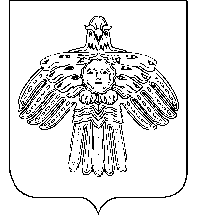 «Уег»сикт овмöдчöминсаАдминистрация№ п/пНаименование первичныхсредств тушения пожаров и противопожарного инвентаряНормы  комплектации в зависимости от типапомещений и строенийНормы  комплектации в зависимости от типапомещений и строенийНормы  комплектации в зависимости от типапомещений и строений№ п/пНаименование первичныхсредств тушения пожаров и противопожарного инвентаряИндивидуальныежилые дома1Огнетушитель порошковый (ОП) вместимостью . и более12Ведро13Ёмкость с запасом хранения воды объемом 0,2 куб.м в летнее время14Лопата штыковая или совковая15Топор1-6Лом или багор1